五年级下册语文第五单元综合测试（讲练结合）重点字词。摔跤　欺负　抓挠　破绽　脚腕　扳不动　肢体 无疑　格局　监生　侄子　喉咙　粉刷　刷浆 师傅　绝活　派头　包袱　手法　鼓点　屏障 芝麻　神圣　露馅儿　难堪　有诈　傻小子 发怔　一叉一搂　手疾眼快　精神抖擞 仰面朝天　不可侵犯　轰然倒塌　一模一样半信半疑红扑扑　稀溜溜 软绵绵　硬邦邦　脆生生 手疾眼快 多识广　东奔西走　高瞻远瞩 一模一样 一心一意　一板一眼　一唱一和 气宇轩昂 昂首阔步 容光焕发 斗志昂扬例题:（一）给下列加点字选择正确的读音。搂(lǒu√  lóu)住　   揪(jiū√  qiū)住（二）多音字组词。（jiàn）（监生）监（jiān）（监督）（三）近义词。立刻——马上　欺负——欺凌　破绽——漏洞（四）反义词。退后——前进　手疾眼快——笨手笨脚（五）填写合适的量词。一(块)疤　两（茎）灯草　一（屋）人　一（盏）灯（六）填写合适的修饰词。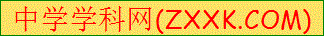 （高等）的车夫　（铁扇面似）的胸　（直硬）的背1.给下列加点字选择正确的读音。扳(bān   bǎn)手　   铸(zhù   shòu)铁　    颧(quán jiá)骨钢揩(kāi  jiē)　    刷浆(jiāng   jiǎng)　 包袱(fú  fū)　蘸(zhàn  zhān)料　  诈(zhà  zuō)骗[来源:学科网]发怔(zhèng  zhēng)　难堪(kān  shèn)2.多音字组词。（    ）（       ）屏（    ）（       ）3.近义词。[来源:Z+xx+k.Com]挺脱——（     ）　计划——（     ）　威严——（     ）出色——（     ）　结实——（     ）　问候——（     ）穿梭——（     ）　吩咐——（     ）　登时——（     ）规矩——（     ）　派头——（     ）　清脆——（     ）搜索——（     ）　侵犯——（     ）　发怔——（     ）半信半疑——（          ）　天衣无缝——（           ）4.反义词。精神抖擞——（     ）　挺脱——（     ）　直硬——（     ）出色——（     ）　结实——（     ）　侵犯——（     ）清爽——（     ）　雪白——（     ）　稀溜溜——（     ）天衣无缝——（     ）　平平整整——（     ）一模一样——（     ）5.填写合适的量词。一（    ）规矩      一（    ）屋子　      一（    ）小包袱　一（    ）黑衣黑裤  一（    ）雪白的屏障　一（    ）烟　一（    ）茶6.填写合适的修饰词。（     ）的车夫　（     ）的小包袱　  （     ）得透亮（     ）得清爽　（     ）得天衣无缝　（     ）的威严（     ）的形象二、佳句积累。（一）动作描写：动作描写是刻画人物的重要方法之一。人物的每一行动都是受其思想、性格制约的，因此，具体细致地描写某一人物在某一情况下所作出的反应──主要是动作反应，就势必显示出了这一人物的内心活动、处世态度、思想品质。成功的动作描写，可以交代人物的身份、地位，可以反映人物心理活动的进程，可以表现人物的性格特征，有时候还能推动情节的发展。例句：只见师傅的手臂悠然摆来,悠然摆去,如同伴着鼓点,和着琴音,每一摆刷,那长长的带浆的毛刷便在墙面啪地清脆一响,极是好听。（二）外貌描写：即是从人物的体貌特征(包括人物的容貌、衣着、神情、体型、姿态等)进行描写，以揭示人物的思想性格，表达作者的爱憎，加深读者对人物的印象。一般包括神态描写与肖像描写两部分。例句：看着那高等的车夫,他计划着怎样杀进他的腰去,好更显出他的铁扇面似的胸,与直硬的背;扭头看看自己的肩,多么宽,多么威严!（三）比喻句：是一种修辞方式,即打比方,用某些有类似特点的事物来比拟想要说的某一事物。例句：俩人把“抢”和“鞭”放在门墩上,各自虎势儿一站,公鸡鹐架似的对起阵来。1.她往窗玻璃上呵一口气，再用指甲蹭一蹭，一连串动作干净利落。（仿写动作描写的句子）2.这个三十多岁的中年人，中等身材，四方脸庞，由于长年在地里干活，脸上的皮肤显得很粗糙。好像好几夜没睡上安稳觉，他两只眼睛深深地陷了进去。（仿写外貌描写的句子）3.星星在夜空中。（改成比喻句）三、日积月累。（一）《人物描写一组》重点段落常以课内阅读的形式出现,描写方法及对句子的理解常以填空的形式出现。（二）《刷子李》第1自然段和第5自然段常作为课内阅读出现。例题：（一）下列词语书写完全正确的一组是（   D ）A.摔跤  抖擞  昂面朝天  B.破锭 威严  三抓两挠[来源:学科网ZXXK]C.模样  穿棱 膀大腰粗  D.硬棒 趁势 手疾眼快（二）比一比，再组词。缚（束缚）    陷（陷阱）      诈（诈骗）[来源:学,科,网Z,X,X,K]傅（师傅）    馅（饺子馅）    作（作业）1.照样子，写词语。（1）红扑扑（ABB式）：                                         （2）蹦来蹦去（ABAB式）：                                     2.在括号里填上关联词。（1）（   ）身上有白点，（    ）白刷不要钱。（2）他（    ）给您刷好一间屋子，屋里什么都不用放，单坐着，（    ）如同升天一般。（3）（   ）刷子李技艺高超，（    ）曹小三很佩服他。[来源:学科网]答案1.扳(bān)手　铸(zhù)铁　颧(quán)骨  钢揩(kāi)　刷浆(jiāng)　包袱(fú)　蘸(zhàn)料　诈(zhà)骗  发怔(zhèng)　难堪(kān)2.（píng）（屏幕）  （bǐng）（屏息）3.挺脱——结实　计划——盘算　威严——威武 出色——卓越　结实——壮实　问候——慰问 穿梭——穿行　吩咐——嘱咐　登时——顿时 规矩——规则　派头——架势　清脆——响亮 搜索——搜寻　侵犯——侵略　发怔——发呆 半信半疑——将信将疑　天衣无缝——万无一失4.精神抖擞——萎靡不振　挺脱——虚弱　直硬——柔软 出色——平庸　结实——虚弱　侵犯——保卫 清爽——沉闷　雪白——漆黑　稀溜溜——稠糊糊 天衣无缝——漏洞百出　平平整整——坑坑洼洼一模一样——迥然不同5.一个规矩  一间屋子　一个小包袱　一身黑衣黑裤  一面雪白的屏障　一袋烟　一碗茶6.出色的车夫　四四方方的小包袱　白得透亮  白得清爽　衔接得天衣无缝　不可侵犯的威严  如山般的形象二、1.小丽抿着嘴，弓着腰，蹑手蹑脚地，一步一步慢慢地靠近它。那个摔倒在地上的运动员，手一撑，脚一踮，猛地爬了起来。2.李阿姨快四十岁了，长年的辛劳，给她眼角留下浅浅的鱼尾印迹。不过，她那浓密油亮的短发，仍是那么乌黑。眼睛虽是单眼皮，但秀气、明亮。那高高的鼻梁下经常有力地紧抿着的嘴唇，显示着青零星的活力。3.星星在夜空中闪烁光芒,好像一盏盏指明的路灯。三、（1）亮晶晶  金灿灿 白花花 （2）走来走去 跳来跳去 飞来飞去2.（1）只要 就 （2）只是 就 （3）因为 所以